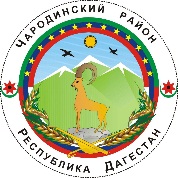 __________________АДМИНИСТРАЦИЯ МУНИЦИПАЛЬНОГО ОБРАЗОВАНИЯ «ЧАРОДИНСКИЙ РАЙОН»П О С Т А Н О В Л Е Н И Еот 9 февраля  2021 г. № 22 с. ЦурибО создании комиссии по координации деятельности в сфере формирования доступной среды жизнедеятельности для инвалидов и других маломобильных групп населения муниципального образования «Чародинский район» В соответствии со статьей 15 Федерального закона от 24 ноября 1995 г. № 181-ФЗ «О социальной защиты инвалидов в Российской Федерации», статьи 8 Градостроительного кодекса Российской Федерации, на основании совместного постановления Государственного комитета Российской Федерации по строительству и жилищно-коммунальному комплексу и Министерства труда и социального развития Российской Федерации от 22 декабря 1999 г. № 74/51 «Об утверждении Порядка реализации требований доступности инвалидов к объектам социальной инфраструктуры», в целях координации работ по обеспечению беспрепятственного доступа инвалидов к информации и объектам инфраструктуры, Администрация муниципального образования «Чародинский район» постановляет:1.Утвердить состав комиссии по координации деятельности в сфере формирования доступной среды жизнедеятельности для инвалидов и других маломобильных групп населения муниципального образования «Чародинский район» (Приложение 1).2. Утвердить Положение о комиссии по координации деятельности в сфере формирования доступной среды жизнедеятельности для инвалидов и других маломобильных групп населения муниципального образования «Чародинский район» (Приложение 2).3. Контроль за исполнением настоящего постановления возложить на заместителя главы Администрации муниципального образования «Чародинский район» Арабиева Г.А.4. Настоящее постановления вступает в силу со дня его опубликования.  И.о.Главы Администрациимуниципального образования   «Чародинский район»                                                                Г.А.АрабиевПриложение 1к постановлению Администрациимуниципального образования «Чародинский район»от 9 февраля 2021 г. № 22С О С Т А Вкомиссии по координации деятельности в сфере формирования доступной среды жизнедеятельности для инвалидов и других маломобильных групп населения муниципального образования «Чародинский район» Республики Дагестан    Арабиев Г.А.                –   заместитель главы Администрации муниципального образования  «Чародинский район», председатель комиссии;    Магомедова А.Д.    – Директор ГБУ РД ЦСОН в муниципальном образовании «Чародинский район», заместитель председателя комиссии (по согласованию);    Члены комиссии:    Омаров С.Б.  - начальник ГКУ РД УСЗН в муниципальном образовании «Чародинский район» (по согласованию);       Мустафаев Ш.М. – начальник МКУ «Отдел образования и культуры» администрации МО «Чародинский район»;     Рамазанов К.М. - Главный врач ГБУ Республики Дагестан «Чародинская центральная районная поликлиника» (по согласованию).Приложение 2 к постановлению Администрациимуниципального образования «Чародинский район»от 9 февраля 2021 г. №22ПОЛОЖЕНИЕо комиссии по координации деятельности в сфере формирования доступной среды жизнедеятельности для инвалидов и других маломобильных групп населения муниципального образования «Чародинский район» 1. Общие положения1.1 Комиссия по координации деятельности в сфере формирования доступной среды жизнедеятельности для инвалидов и других маломобильных групп населения муниципального образования «Чародинский район» (далее – комиссия) образована в целях координации работ по обследованию, анкетированию объектов социальной инфраструктуры в муниципальном образования «Чародинский район», а также для выработки рекомендаций по созданию условий доступности объектов для инвалидов и других маломобильных групп населения.1.2. Комиссия является совещательным, консультативным и экспертным органом. В своей деятельности она руководствуется федеральным законодательством, законодательством Республики Дагестан, нормативно - правовыми актами муниципального образования «Чародинский район», а также настоящим Положением.  2. Задачи КомиссииОсновными задачами комиссии являются:2.1. Определение приоритетов и координация деятельности на территории муниципального образования «Чародинский район» в сфере формирования доступной среды жизнедеятельности для инвалидов и других маломобильных групп населения (далее – МГН).2.2 Оценка состояния доступности объектов и услуг в сферах жизнедеятельности инвалидов и других МГН.2.3. Рассмотрение сложных и спорных вопросов по адаптации объектов инфраструктур, расположенных на территории муниципального образования «Чародинский район», с целью принятия согласованных (межведомственных) решений.2.4. Подготовка рекомендаций по вопросам паспортизации и адаптации объектов социальной, транспортной, инженерной и информационной инфраструктур (далее объект инфраструктуры) и обеспечению доступности услуг для инвалидов и других МГН.2.5. Рассмотрение проектов управленческих решений, в том числе программ и планов в сфере формирования доступной среды жизнедеятельности с целью их корректировки и согласования, а также результатов исполнения этих решений, программ и планов.2.6. Взаимодействие с органами исполнительной власти муниципального образования «Чародинский район» организациями независимо от организационно - правовых форм и общественными объединениями инвалидов по вопросам формирования доступной среды для инвалидов и других МГН.2.7. Рассмотрение иных вопросов в сфере формирования доступной среды жизнедеятельности для инвалидов и других МГН. 3. Направления деятельности комиссииВ соответствии со своими задачами, комиссия осуществляет деятельность по следующим направлениям:3.1. Организация работ по паспортизации (по учету и мониторингу состояния доступности, в соответствии с установленными нормативными требованиями) объектов инфраструктур (далее - ОИ) на территории муниципального образования «Чародинский район», а также по представлению результатов в министерство труда и социальной защиты населения, в установленном порядке.3.2. Рассмотрение результатов паспортизации ОИ, проектов решений по спорным вопросам по оценке состояния доступности ОИ, а также проектов технических и организационных решений по их адаптации и обеспечению доступности предоставляемых ими услуг с учетом потребностей инвалидов и других МГН на территории муниципального образования «Чародинский район».3.3. Организация дополнительной, в том числе независимой, экспертизы с целью проверки объективности результатов паспортизации и адаптации ОИ.3.4. Рассмотрение проектов управленческих решений для их утверждения в установленном порядке, а также определение приоритетов в финансировании мероприятий по адаптации ОИ и обеспечению доступности услуг, а также для решения иных вопросов формирования доступной среды жизнедеятельности на территории муниципального образования «Чародинский район».3.5 Рассмотрение результатов работ по исполнению адресных программ и планов, иных управленческих решений по формированию доступной среды жизнедеятельности на территории муниципального образования «Чародинский район» для решения вопроса о представлении соответствующей информации в министерство и в открытых источниках информации.3.6. Организация подготовки предложений по совершенствованию нормативно - правовых, инструктивных, методических документов, а также по развитию информационных систем в сфере формирования доступной среды для инвалидов и других МГН.3.7. Рассмотрение сложных и спорных вопросов по адаптации ОИ и обеспечению доступности услуг для инвалидов (в том числе по обращениям физических и юридических лиц) с целью принятия согласованных решений, требующих взаимодействия различных структур и координации их действий.3.8. Взаимодействие в установленном порядке с подведомственными учреждениями (отраслевыми (функциональными) органами) администрации муниципального образования «Чародинский район», общественными объединениями инвалидов, иными организациями при решении вопросов, относящихся к компетенции комиссии. 4.Права комиссииКомиссия имеет право:4.1. Проводить обследование объектов социальной, транспортной и инженерной инфраструктуры по вопросу соблюдения нормативных требований в части обеспечения беспрепятственного доступа маломобильных групп населения к объектам социальной инфраструктуры.4.1. В пределах своей компетенции запрашивать и получать у предприятий и организаций независимо от форм собственности, расположенных на территории «Чародинский район», документы, имеющие отношение к обеспечению беспрепятственного доступа.4.2. Организовать и проводить в установленном порядке координационные совещания и рабочие встречи по вопросам, относящимся к компетенции комиссии.4.3. В случае выявления нарушения положений нормативных правовых актов по вопросам создания без барьерной среды направлять материалы обследований в контролирующие органы.4.4. Приглашать и заслушивать руководителей организаций в связи с уклонением от исполнения требований доступности для маломобильных групп населения объектов социальной инфраструктуры.4.5. Направлять своих представителей для участия в совещаниях, семинарах, конференциях, выставках и иных форумах, относящихся к компетенции комиссии.4.6. Привлекать в установленном порядке к работе Комиссии специалистов заинтересованных организаций и общественных объединений.4.7. Создавать при необходимости временные комиссии, экспертные и рабочие группы по вопросам, относящимся к компетенции Комиссии. 5. Порядок работы комиссии5.1. Комиссию возглавляет председатель, который имеет заместителя и секретаря. План, график работы комиссии утверждается председателем комиссии. Состав комиссии утверждается постановлением администрации муниципального образования «Чародинский район».5.2. Заседаниями комиссии руководит председатель Комиссии, а в его отсутствие заместитель председателя комиссии. Заседания проводятся по необходимости, не реже одного раза в квартал. Подготовку, ведение протоколов заседания осуществляет секретарь комиссии.5.3. Решения комиссии принимаются большинством голосов присутствующих на заседании членов комиссии путем открытого голосования. В случае равного количества голосов «за» и «против» голос председателя комиссии является решающим.